１．発表会の記録２．他の班の発表を聞いてあなたの班の資金プランの確認、見直しをしよう！そして再度ひろしさんへ具体的なアドバイスを考えてみよう。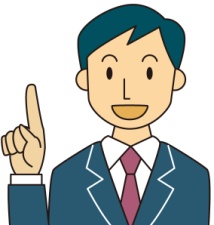 班教育資金目標額どんなプランで教育資金を確保？感想☆しんのすけ　　　　　万円☆ひまわり　　　　　万円☆しんのすけ　　　　　万円☆ひまわり　　　　　万円☆しんのすけ　　　　　万円☆ひまわり　　　　　万円☆しんのすけ　　　　　万円☆ひまわり　　　　　万円